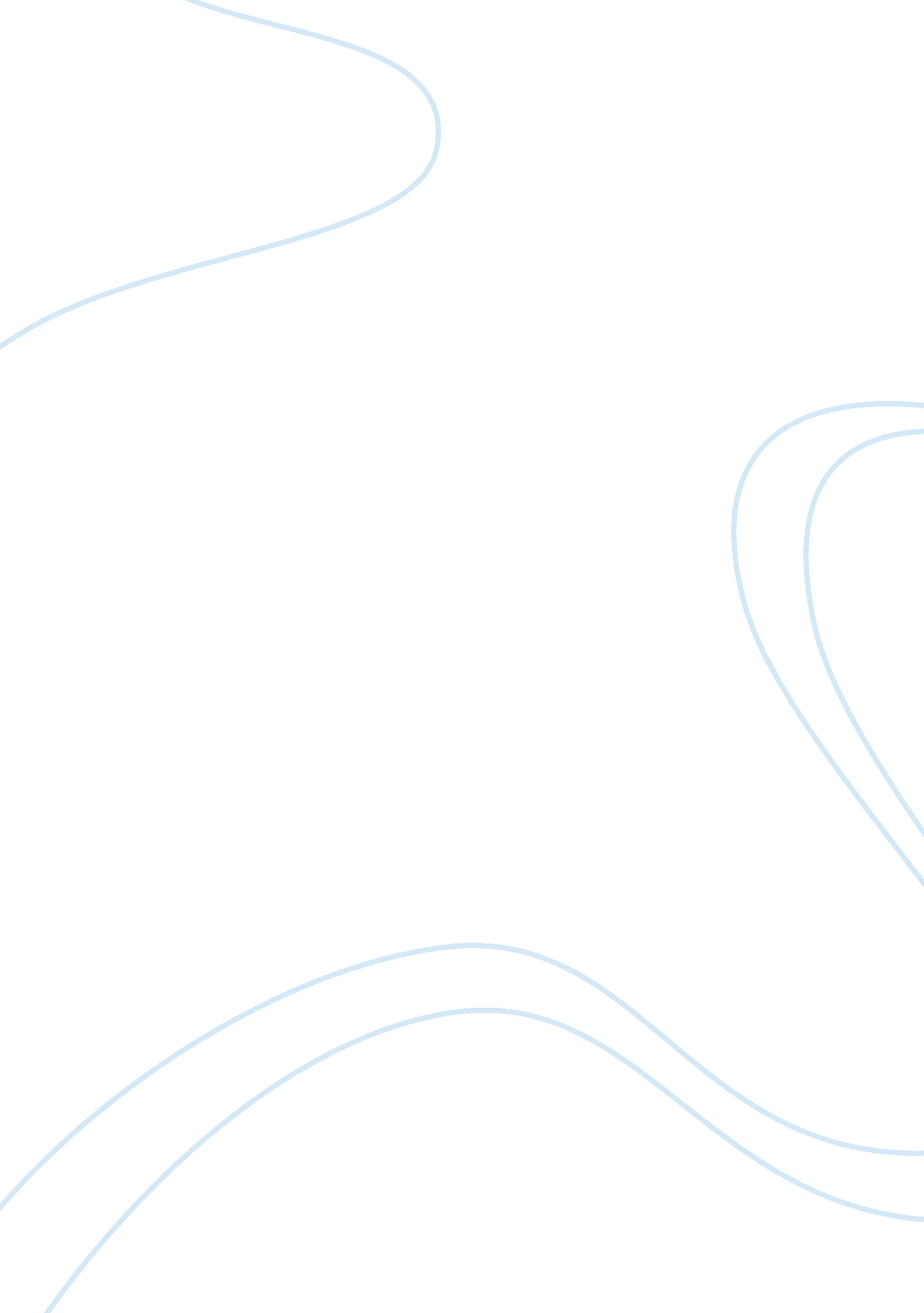 Current locationCountries, United States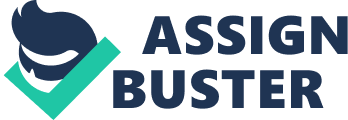 Current Location 1. LEG100160GA063-1132-001 Business Law I 2. Week 2 3. Review Test Submission: Quiz 1 [pic] Menu Management Options - [pic] - [pic] - [pic] - [pic] [pic]LEG100160GA063-1132-001 (Business Law I) [pic] - Course Home - Student Center - Announcements - Email - Gradebook - [pic] - Class Introductions - Week 1 - Week 2 - Week 3 - Week 4 - Week 5 - Week 8 - Week 9 - Week 10 - Part 1 - Week 10 - Part 2 [pic] Review Test Submission: Quiz 1 Content | User | Melissa | | Course | Business Law I | | Test | Quiz 1 | | Started | 1/13/13 6: 27 PM | | Submitted | 1/13/13 6: 53 PM | | Status | Completed | | Score | 45 out of 50 points   | | Time Elapsed | 26 minutes out of 4 hours. | | Instructions | This quiz consist of 20 multiple choice questions. The first 10 questions cover the material in Chapter 1. The second 10| | | questions cover the material in Chapter 2. Be sure you are in the correct Chapter when you take the quiz. | - Question 1 5 out of 5 points | | | |[pic] | The “ systems approach" to business and society builds on which of the following stakeholder theory insights? | | | | | | Answer | | | | | | Selected Answer: | | | | | |[pic]   | | | | | | That firms have relationships with many constituent groups, which both affect and are affected by the actions of the firm. | | | | | | | | | | | | Correct Answer: | | | | | |[pic]   | | | | | | That firms have relationships with many constituent groups, which both affect and are affected by the actions of the firm. | | | | | | | | | | - Question 2 5 out of 5 points | | | |[pic] | Which of the following is not one of the four primary public policy objectives furthered by laws and regulations applicable to | | | | | | U. S. business? | | | | | | Answer | | | | | | Selected Answer: | | | | | |[pic]   | | | | | | Promoting governmental regulation | | | | | | | | | | | | Correct Answer: | | | | | |[pic]   | | | | | | Promoting governmental regulation | | | | | | | | | | - Question 3 5 out of 5 points | | | |[pic] | The ______ approach recognizes that “ business decisions consist of continuous, interrelated economic and moral components. " | | | | | | Answer | | | | | | Selected Answer: | | | | | |[pic]   | | | | | | Systems | | | | | | | | | | | | Correct Answer: | | | | | |[pic]   | | | | | | Systems | | | | | | | | | | - Question 4 5 out of 5 points | | | |[pic] | Which of the following is not a component of legal astuteness as referenced in the text? | | | | | | Answer | | | | | | Selected Answer: | | | | | |[pic]   | | | | | | A practice of leaving the resolution of legal issues to outside counsel | | | | | | | | | | | | Correct Answer: | | | | | |[pic]   | | | | | | A practice of leaving the resolution of legal issues to outside counsel | | | | | | | | | | - Question 5 5 out of 5 points | | | |[pic] | Which of the following is a term addressing the ability of a manager to communicate effectively with counsel and to work together| | | | | | to solve complex problems? | | | | | | Answer | | | | | | Selected Answer: | | | | | |[pic]   | | | | | | Legal astuteness | | | | | | | | | | | | Correct Answer: | | | | | |[pic]   | | | | | | Legal astuteness | | | | | | | | | | - Question 6 5 out of 5 points | | | |[pic] | Monica tells all her employees that she expects them to treat others as they would like to be treated.   Which of following is a | | | | | | descriptive term for Monica’s requirement? | | | | | | Answer | | | | | | Selected Answer: | | | | | |[pic]   | | | | | | The Golden Rule | | | | | | | | | | | | Correct Answer: | | | | | |[pic]   | | | | | | The Golden Rule | | | | | | | | | | - Question 7 5 out of 5 points | | | |[pic] | Which of the following allows rights-based moral theories to be compared to other theories such as a utilitarian framework? | | | | | | Answer | | | | | | Selected Answer: | | | | | |[pic]   | | | | | | Comparative justice | | | | | | | | | | | | Correct Answer: | | | | | |[pic]   | | | | | | Comparative justice | | | | | | | | | | - Question 8 5 out of 5 points | | | |[pic] | Which of the following is a term for the maximization of shareholder value? | | | | | | Answer | | | | | | Selected Answer: | | | | | |[pic]   | | | | | | Shareholder primacy | | | | | | | | | | | | Correct Answer: | | | | | |[pic]   | | | | | | Shareholder primacy | | | | | | | | | | - Question 9 0 out of 5 points | | | |[pic] | According to the Delaware Supreme Court, when does the role of a director shift from being a “ protector of the corporate bastion"| | | | | | to being an “ auctioneer" charged with obtaining the highest realizable short-term value for the shareholders? | | | | | | Answer | | | | | | Selected Answer: | | | | | |[pic]   | | | | | | At the point that a yearly loss has been reflected for three straight years | | | | | | | | | | | | Correct Answer: | | | | | |[pic]   | | | | | | Only when the breakup of the corporation or a change of control has become inevitable | | | | | | | | | | - Question 10 5 out of 5 points | | | |[pic] | Rawls believed that social policies developed behind the veil of ignorance would create a system that most benefits the | | | | | | Answer | | | | | | Selected Answer: | | | | | |[pic]   | | | | | | Least well off | | | | | | | | | | | | Correct Answer: | | | | | |[pic]   | | | | | | Least well off | | | | | | | | | | Friday, March 22, 2013 3: 19: 34 PM EDT OK Current Location 1. LEG100160GA063-1132-001 Business Law I 2. Week 3 3. Review Test Submission: Quiz 2 [pic] Menu Management Options - [pic] - [pic] - [pic] - [pic] [pic]LEG100160GA063-1132-001 (Business Law I) [pic] - Course Home - Student Center - Announcements - Email - Gradebook - [pic] - Class Introductions - Week 1 - Week 2 - Week 3 - Week 4 - Week 5 - Week 8 - Week 9 - Week 10 - Part 1 - Week 10 - Part 2 [pic] Review Test Submission: Quiz 2 Content | User | Melissa Kaye Mcdaniel | | Course | Business Law I | | Test | Quiz 2 | | Started | 2/4/13 5: 27 PM | | Submitted | 2/4/13 6: 13 PM | | Status | Completed | | Score | 85 out of 100 points   | | Time Elapsed | 46 minutes out of 4 hours. | | Instructions | This quiz consist of 20 multiple choice questions. The first 10 questions cover the material in Chapter 3. The second 10| | | questions cover the material in Chapter 4. Be sure you are in the correct Chapter when you take the quiz. | - Question 1 5 out of 5 points | | | |[pic] | An affirmative defense ________ that the defendant has acted in a certain way but claims that the defendant’s conduct was not the| | | | | | legal cause of harm to the plaintiff. | | | | | | Answer | | | | | | Selected Answer: | | | | | |[pic]   | | | | | | admits | | | | | | | | | | | | Correct Answer: | | | | | |[pic]   | | | | | | admits | | | | | | | | | | - Question 2 5 out of 5 points | | | |[pic] | The _____________ officially notifies a defendant that a lawsuit is pending and that a response to the complaint must be filed | | | | | | within a certain number of days. | | | | | | Answer | | | | | | Selected Answer: | | | | | |[pic]   | | | | | | Summons | | | | | | | | | | | | Correct Answer: | | | | | |[pic]   | | | | | | Summons | | | | | | | | | | - Question 3 5 out of 5 points | | | |[pic] | Under the ________ doctrine, the outcome of a diversity case in federal court will be similar to the outcome in a state court | | | | | | because the same substantive law will govern either adjudication. | | | | | | Answer | | | | | | Selected Answer: | | | | | |[pic]   | | | | | | Erie | | | | | | | | | | | | Correct Answer: | | | | | |[pic]   | | | | | | Erie | | | | | | | | | | - Question 4 0 out of 5 points | | | |[pic] | Diversity jurisdiction exists when | | | | | | Answer | | | | | | Selected Answer: | | | | | |[pic]   | | | | | | a lawsuit is between citizens of different states. | | | | | | | | | | | | Correct Answer: | | | | | |[pic]   | | | | | | both that a lawsuit is between citizens of different states and that the amount in controversy, exclusive of interest and all | | | | | | costs, exceeds $75, 000. | | | | | | | | | | - Question 5 5 out of 5 points | | | |[pic] | When it decides to hear a case, the U. S. Supreme Court issues a ____________ ordering the lower court to certify the record of | | | | | | proceedings below and send it up to the Supreme Court. | | | | | | Answer | | | | | | Selected Answer: | | | | | |[pic]   | | | | | | writ of certiorari | | | | | | | | | | | | Correct Answer: | | | | | |[pic]   | | | | | | writ of certiorari | | | | | | | | | | - Question 6 5 out of 5 points | | | |[pic] | Which of the following is a term referencing the method used for determining the citizenship of a corporation for purposes of | | | | | | diversity of citizenship? | | | | | | Answer | | | | | | Selected Answer: | | | | | |[pic]   | | | | | | The nerve-center test | | | | | | | | | | | | Correct Answer: | | | | | |[pic]   | | | | | | The nerve-center test | | | | | | | | | | - Question 7 5 out of 5 points | | | |[pic] | Most states have ________ statutes, which can subject an out-of-state defendant to jurisdiction within the state. | | | | | | Answer | | | | | | Selected Answer: | | | | | |[pic]   | | | | | | long-arm | | | | | | | | | | | | Correct Answer: | | | | | |[pic]   | | | | | | long-arm | | | | | | | | | | - Question 8 0 out of 5 points | | | |[pic] | A motion for summary judgment will be granted where there is no triable issue of | | | | | | Answer | | | | | | Selected Answer: | | | | | |[pic]   | | | | | | fact, law, or evidence | | | | | | | | | | | | Correct Answer: | | | | | |[pic]   | | | | | | fact | | | | | | | | | | - Question 9 5 out of 5 points | | | |[pic] | The critical test under the Due Process Clause in determining whether jurisdiction over an out-of-state defendant exists is: | | | | | | Answer | | | | | | Selected Answer: | | | | | |[pic]   | | | | | | Whether the defendant has certain minimum contacts with the state such that the maintenance of the suit does not offend | | | | | | traditional notions of fair play and substantial justice. | | | | | | | | | | | | Correct Answer: | | | | | |[pic]   | | | | | | Whether the defendant has certain minimum contacts with the state such that the maintenance of the suit does not offend | | | | | | traditional notions of fair play and substantial justice. | | | | | | | | | | - Question 10 5 out of 5 points | | | |[pic] | If the defendant does not file an answer within the time required, a(n) ____________ may be entered in favor of the plaintiff. | | | | | | Answer | | | | | | Selected Answer: | | | | | |[pic]   | | | | | | default judgment | | | | | | | | | | | | Correct Answer: | | | | | |[pic]   | | | | | | default judgment | | | | | | | | | | - Question 11 5 out of 5 points | | | |[pic] | Under Supreme Court rulings, certain provisions granted in the Bill of Rights are applied to the States by the ________ | | | | | | Amendment. | | | | | | Answer | | | | | | Selected Answer: | | | | | |[pic]   | | | | | | Fourteenth | | | | | | | | | | | | Correct Answer: | | | | | |[pic]   | | | | | | Fourteenth | | | | | | | | | | - Question 12 5 out of 5 points | | | |[pic] | The Seventh Amendment gives the right to a jury trial in civil cases when the value in dispute is greater than ______. | | | | | | Answer | | | | | | Selected Answer: | | | | | |[pic]   | | | | | |$20 | | | | | | | | | | | | Correct Answer: | | | | | |[pic]   | | | | | |$20 | | | | | | | | | | - Question 13 5 out of 5 points | | | |[pic] | Preemption of state law when it directly conflicts with federal law is known as ______ preemption whereas preemption of state law| | | | | | when Congress has manifested intent to regulate an entire area without state participation is known as ______ preemption. | | | | | | Answer | | | | | | Selected Answer: | | | | | |[pic]   | | | | | | express, field | | | | | | | | | | | | Correct Answer: | | | | | |[pic]   | | | | | | express, field | | | | | | | | | | - Question 14 5 out of 5 points | | | |[pic] | Laws that punish actions that were not illegal when performed are known as | | | | | | Answer | | | | | | Selected Answer: | | | | | |[pic]   | | | | | | Ex post facto laws | | | | | | | | | | | | Correct Answer: | | | | | |[pic]   | | | | | | Ex post facto laws | | | | | | | | | | - Question 15 5 out of 5 points | | | |[pic] | The _____test is applied to determine if laws impacting speech violate the U. S. Constitution. | | | | | | Answer | | | | | | Selected Answer: | | | | | |[pic]   | | | | | | clear and present danger | | | | | | | | | | | | Correct Answer: | | | | | |[pic]   | | | | | | clear and present danger | | | | | | | | | | - Question 16 5 out of 5 points | | | |[pic] | Which of the following was the result in the case in the text challenging regulations involving the posting to a website of human| | | | | | readable source code of an encryption software program? | | | | | | Answer | | | | | | Selected Answer: | | | | | |[pic]   | | | | | | That computer source code is protected by the First Amendment and that restrictions involving restrictions to such code are | | | | | | reviewed under the substantially related test. | | | | | | | | | | | | Correct Answer: | | | | | |[pic]   | | | | | | That computer source code is protected by the First Amendment and that restrictions involving restrictions to such code are | | | | | | reviewed under the substantially related test. | | | | | | | | | | - Question 17 5 out of 5 points | | | |[pic] | The _____________ Clause of Article VI of the U. S. Constitution states that the Constitution, laws, and treaties of the United | | | | | | States take precedence over state laws and that the judges of the state courts must follow federal law. | | | | | | Answer | | | | | | Selected Answer: | | | | | |[pic]   | | | | | | Supremacy | | | | | | | | | | | | Correct Answer: | | | | | |[pic]   | | | | | | Supremacy | | | | | | | | | | - Question 18 5 out of 5 points | | | |[pic] | Congress can override a President’s veto by a _________ vote of both the House of Representatives and the Senate. | | | | | | Answer | | | | | | Selected Answer: | | | | | |[pic]   | | | | | | two-thirds | | | | | | | | | | | | Correct Answer: | | | | | |[pic]   | | | | | | two-thirds | | | | | | | | | | - Question 19 5 out of 5 points | | | |[pic] | Even when Congress has taken no action in regard to a matter, the _____ or ______Commerce Clause may impose restrictions on state| | | | | | action. | | | | | | Answer | | | | | | Selected Answer: | | | | | |[pic]   | | | | | | Dormant or negative | | | | | | | | | | | | Correct Answer: | | | | | |[pic]   | | | | | | Dormant or negative | | | | | | | | | | - Question 20 0 out of 5 points | | | |[pic] | Which of the following was the result at the U. S. Supreme Court level in Brown v. Entertainment Merchants Association, the case | | | | | | in the text involving the issue of whether the state of California could prohibit the sale or rental of graphically violent video| | | | | | games to minors? | | | | | | Answer | | | | | | Selected Answer: | | | | | |[pic]   | | | | | | That the law was invalid because the state could not establish a rational basis for it. | | | | | | | | | | | | Correct Answer: | | | | | |[pic]   | | | | | | That the law was invalid because the state could not satisfy the strict scrutiny test applied. | | | | | | | | | | Friday, March 22, 2013 3: 20: 30 PM EDT OK Current Location 1. LEG100160GA063-1132-001 Business Law I 2. Week 4 3. Review Test Submission: Quiz 3 [pic] Menu Management Options - [pic] - [pic] - [pic] - [pic] [pic]LEG100160GA063-1132-001 (Business Law I) [pic] - Course Home - Student Center - Announcements - Email - Gradebook - [pic] - Class Introductions - Week 1 - Week 2 - Week 3 - Week 4 - Week 5 - Week 8 - Week 9 - Week 10 - Part 1 - Week 10 - Part 2 [pic] Review Test Submission: Quiz 3 Content | User | Melissa Kaye Mcdaniel | | Course | Business Law I | | Test | Quiz 3 | | Started | 2/4/13 6: 18 PM | | Submitted | 2/4/13 6: 41 PM | | Status | Completed | | Score | 50 out of 50 points   | | Time Elapsed | 22 minutes out of 4 hours. | | Instructions | This quiz consist of 10 multiple choice questions and covers the material in Chapter 5. Be sure you are in Chapter 5 | | | when you take the quiz. | - Question 1 5 out of 5 points | | | |[pic] | An agency by ________ occurs when a person leads another to believe that someone else is his or her agent and is thereafter | | | | | | prevented from denying it. | | | | | | Answer | | | | | | Selected Answer: | | | | | |[pic]   | | | | | | estoppel | | | | | | | | | | | | Correct Answer: | | | | | |[pic]   | | | | | | estoppel | | | | | | | | | | - Question 2 5 out of 5 points | | | |[pic] | Once an agent is given express authority, he or she also has _______ authority to do whatever is reasonable to complete the task | | | | | | he or she has been instructed to undertake. | | | | | | Answer | | | | | | Selected Answer: | | | | | |[pic]   | | | | | | implied | | | | | | | | | | | | Correct Answer: | | | | | |[pic]   | | | | | | implied | | | | | | | | | | - Question 3 5 out of 5 points | | | |[pic] | Which of the following terms refers to a slight deviation from the employer’s business that is still within the scope of | | | | | | employment? | | | | | | Answer | | | | | | Selected Answer: | | | | | |[pic]   | | | | | | Detour | | | | | | | | | | | | Correct Answer: | | | | | |[pic]   | | | | | | Detour | | | | | | | | | | - Question 4 5 out of 5 points | | | |[pic] | Under the duty of ____________ an agent has a duty to act solely for the benefit of his or her principal in all matters directly | | | | | | connected with the agency undertaking. | | | | | | Answer | | | | | | Selected Answer: | | | | | |[pic]   | | | | | | loyalty | | | | | | | | | | | | Correct Answer: | | | | | |[pic]   | | | | | | loyalty | | | | | | | | | | - Question 5 5 out of 5 points | | | |[pic] | An agent may bind the principal due to the agent’s ________ authority. | | | | | | Answer | | | | | | Selected Answer: | | | | | |[pic]   | | | | | | express, implied, or apparent | | | | | | | | | | | | Correct Answer: | | | | | |[pic]   | | | | | | express, implied, or apparent | | | | | | | | | | - Question 6 5 out of 5 points | | | |[pic] | Apparent authority may be based on which of the following? | | | | | | Answer | | | | | | Selected Answer: | | | | | |[pic]   | | | | | | Words of the principal, acts of the principal, or knowledge that the principal has allowed its agent to engage in certain | | | | | | activities on its behalf over an extended period of time. | | | | | | | | | | | | Correct Answer: | | | | | |[pic]   | | | | | | Words of the principal, acts of the principal, or knowledge that the principal has allowed its agent to engage in certain | | | | | | activities on its behalf over an extended period of time. | | | | | | | | | | - Question 7 5 out of 5 points | | | |[pic] | Maureen owns a business that makes kites.   Maureen’s agent Bob entered into an agreement with Alice to purchase some land for a | | | | | | new kite factory.   Maureen’s agency relationship with Bob was not memorialized by any writing.   The day after Bob signs the | | | | | | papers finalizing the sale, Maureen learned of the purchase, was furious with Bob, and said that she wanted out of the deal.   | | | | | | Assuming that Bob was legally considered the agent of Maureen in making the purchase, which of the following is Maureen’s best | | | | | | argument? | | | | | | Answer | | | | | | Selected Answer: | | | | | |[pic]   | | | | | | That the agency agreement with Bob was not in writing and that under the equal dignities rule she should not be bound. | | | | | | | | | | | | Correct Answer: | | | | | |[pic]   | | | | | | That the agency agreement with Bob was not in writing and that under the equal dignities rule she should not be bound. | | | | | | | | | | - Question 8 5 out of 5 points | | | |[pic] | When would the “ aided-in-the-agency" theory likely be asserted? | | | | | | Answer | | | | | | Selected Answer: | | | | | |[pic]   | | | | | | By a plaintiff in an attempt to show that even if an employee was acting outside the scope of employment, the employer may be | | | | | | liable for the employee’s action because the employee was aided by the agency relationship. | | | | | | | | | | | | Correct Answer: | | | | | |[pic]   | | | | | | By a plaintiff in an attempt to show that even if an employee was acting outside the scope of employment, the employer may be | | | | | | liable for the employee’s action because the employee was aided by the agency relationship. | | | | | | | | | | - Question 9 5 out of 5 points | | | |[pic] | Which of the following was the result in EBC I, Inc. v. Goldman, Sachs, & Co., the case in the text in which it was claimed that | | | | | | Goldman Sachs breached a fiduciary duty in acting as an underwriter and in providing advice to eToys, the plaintiff’s | | | | | | predecessor, in regard to an initial public offering of stock? | | | | | | Answer | | | | | | Selected Answer: | | | | | |[pic]   | | | | | | The court refused to order a dismissal of the plaintiff’s claim and found that Goldman Sachs’ failure to disclose a material | | | | | | conflict of interest established a claim for breach of fiduciary duty. | | | | | | | | | | | | Correct Answer: | | | | | |[pic]   | | | | | | The court refused to order a dismissal of the plaintiff’s claim and found that Goldman Sachs’ failure to disclose a material | | | | | | conflict of interest established a claim for breach of fiduciary duty. | | | | | | | | | | - Question 10 5 out of 5 points | | | |[pic] | Which of the following is not one of the factors the law looks at in distinguishing between employees and independent | | | | | | contractors? | | | | | | Answer | | | | | | Selected Answer: | | | | | |[pic]   | | | | | | The amount of experience of the worker | | | | | | | | | | | | Correct Answer: | | | | | |[pic]   | | | | | | The amount of experience of the worker | | | | | | | | | | Friday, March 22, 2013 3: 21: 05 PM EDT OK Current Location 1. LEG100160GA063-1132-001 Business Law I 2. Week 5 3. Review Test Submission: Midterm Exam Part 1 [pic] Menu Management Options - [pic] - [pic] - [pic] - [pic] [pic]LEG100160GA063-1132-001 (Business Law I) [pic] - Course Home - Student Center - Announcements - Email - Gradebook - [pic] - Class Introductions - Week 1 - Week 2 - Week 3 - Week 4 - Week 5 - Week 8 - Week 9 - Week 10 - Part 1 - Week 10 - Part 2 [pic] Review Test Submission: Midterm Exam Part 1 Content | User | Melissa Kaye Mcdaniel | | Course | Business Law I | | Test | Midterm Exam Part 1 | | Started | 2/4/13 6: 45 PM | | Submitted | 2/4/13 8: 26 PM | | Status | Completed | | Score | 120 out of 125 points   | | Time Elapsed | 1 hour, 41 minutes out of 4 hours. | | Instructions | This exam consist of 25 multiple choice questions and covers the material in Chapters 1 through 3. | - Question 1 5 out of 5 points | | | |[pic] | Which of the following is not a component of legal astuteness as referenced in the text? | | | | | | Answer | | | | | | Selected Answer: | | | | | |[pic]   | | | | | | A practice of leaving the resolution of legal issues to outside counsel | | | | | | | | | | | | Correct Answer: | | | | | |[pic]   | | | | | | A practice of leaving the resolution of legal issues to outside counsel | | | | | | | | | | - Question 2 5 out of 5 points | | | |[pic] | Which of the following was created by food advertisers in an attempt to halt government regulation aimed at stopping marketing | | | | | | preying on children’s vulnerability? | | | | | | Answer | | | | | | Selected Answer: | | | | | |[pic]   | | | | | | The Children’s Advertising Review Unit | | | | | | | | | | | | Correct Answer: | | | | | |[pic]   | | | | | | The Children’s Advertising Review Unit | | | | | | | | | | - Question 3 5 out of 5 points | | | |[pic] | Which of t 